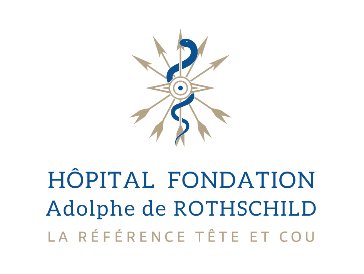 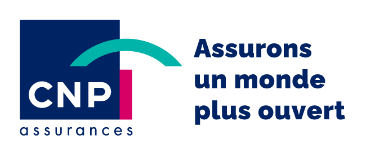                                                    Communiqué de presseLe 20 septembre 2022JOURNEE MONDIALE DE L’ALZHEIMER : 21 SEPTEMBRE 2022Une nouvelle piste de traitement qui combine Doppler intracrânien et médicament anti-inflammatoire pour cibler et bloquer l’inflammation du cerveau Expert français des neurosciences, l’Hôpital Fondation Rothschild lance, grâce au mécénat de CNP Assurances, un projet de recherche clinique, Brainwaves, en rupture avec les approches classiques de traitement de la maladie d’Alzheimer. Il s’appuie sur une technique de Doppler transcrânien qui, par des ultrasons, permet d’ouvrir de façon brève, réversible et indolore, la barrière hémato-encéphalique (BHE)* du patient. Si la BHE joue un rôle absolument essentiel de protection du système nerveux central en empêchant des substances toxiques d’y pénétrer, elle joue aussi ce rôle de barrière avec les médicaments, en les rendant moins efficaces. L’ouverture de la BHE devrait faciliter la pénétration, dans le cerveau, de traitements ciblant l’inflammation chronique du cerveau, en grande partie à l’origine des symptômes et de l’évolution de la maladie d’Alzheimer.   CONTRER ET BLOQUER L’INFLAMMATION DU CERVEAU. La maladie d’Alzheimer serait une manifestation neurologique d’une inflammation systémique chronique. La barrière hémato-encéphalique (BHE) des patients présente en effet une porosité anormale qui pourrait laisser passer des particules élémentaires de l’inflammation. UTLISER UN MEDICAMENT DEJA DISPONIBLE POUR D’AUTRES MALADIES INFLAMMATOIRES. De récentes études ont montré que les personnes souffrant de maladies inflammatoires chroniques (comme la polyarthrite) ont 60 % de risque en plus de développer une maladie d’Alzheimer. Mais, quand elles sont traitées par un médicament « anti-TNF-alpha » leur risque d’Alzheimer redevient le même que celui de la population générale. Partant de ce constat, et, pour potentialiser l’action anti-inflammatoire du médicament anti-TNF-alpha le protocole de traitement va associer l’ouverture de la BHE du patient par une technique de Doppler intracrânien à l’injection du traitement par voie sous-cutanée.  SOUTIEN DE CNP ASSURANCES. Le mécénat de CNP Assurances va contribuer à établir auprès de 15 patients volontaires suivis à l’Hôpital Fondation Rothschild et/ou à l’Hôpital Fernand Widal (AP-HP), la preuve du concept que la combinaison « ouverture de la BHE + médicament » permet un meilleur passage dans le liquide cérébrospinal et agit directement sur l’inflammation du cerveau en réduisant les symptômes de la maladie. Le médicament anti-TNF=alpha (Etanercept) utilisé est un traitement peu onéreux, dont les effets secondaires sont bien connus et maîtrisés, il est utilisé de longue date dans plusieurs maladies inflammatoires.  « La maladie d’Alzheimer touche quasiment toutes les familles. En France, on compte plus d’un million de malades et plusieurs millions d’aidants faisant face à la perte d’autonomie de leur proche. En ligne avec son engagement au service de la santé et avec son action de soutien à la recherche sur les maladies neurodégénératives, CNP Assurances est fière de soutenir le projet de recherche Brainwaves de l’Hôpital Fondation Rothschild, qui contribue à favoriser l’autonomie aux patients atteints d’Alzheimer », Agathe Sanson, directrice dialogue parties prenantes, communication et mécénat de CNP Assurances. « Ce projet s’appuie sur plusieurs atouts : une technique maitrisée de longue date : le Doppler intracrânien, un médicament disponible sur le marché, un faible coût et une rapidité de mise en place. C’est assurément une piste prometteuse dans la prise en charge de cette maladie toujours sans traitement, Dr Jean-Claude Sadik, neuroradiologue à l’Hôpital Fondation Rothschild et pilote du projet Brainwaves. *La barrière hémato-encéphalique isole le cerveau du reste de l’organismeMaladie d’Alzheimer : près d’1 million de personne touchées en France- En 2017, on comptait 900 000 français atteints et une proportion de 15 % de la population au-delà de 80 ans.- Prévision à horizon 2030 : + 50 % de cas supplémentaires - Facteurs de risque à contrôler : hypertension artérielle, diabète, surpoids, obésité, tabagisme et alcool, stress et sommeil de mauvaise qualité. ***A propos de CNP Assurances Acteur de référence sur le marché français de l’assurance de personnes, CNP Assurances est présent dans 19 pays en Europe, notamment en Italie, et en Amérique latine, avec une forte activité au Brésil, son 2e marché. Assureur, coassureur et réassureur, CNP Assurances compte plus de 36 millions d’assurés en prévoyance/protection dans le monde et plus de 12 millions en épargne/retraite. Conformément à son modèle d’affaires, ses solutions sont distribuées par de multiples partenaires et s’adaptent à leur mode de distribution, physique ou digital, ainsi qu’aux besoins de protection et de facilitation des parcours de vie des clients de chaque pays. CNP Assurances est filiale de La Banque Postale. La société affiche un résultat net de 1 552 M€ en 2021.A propos de l’Hôpital Fondation Adolphe de Rothschild Situé au cœur du 19ème arrondissement de Paris, l’Hôpital Fondation Adolphe de Rothschild est un hôpital universitaire créé en 1905, spécialisé dans toutes les pathologies de la tête et du cou courantes ou rares : ophtalmologie, neurologie, ORL… des adultes et des enfants. Cet hôpital sans but lucratif est un établissement de santé privé d’intérêt collectif (ESPIC). Il propose une prise en charge d’excellence en secteur 1 et assure, chaque année, plus de 400 000 consultations et actes techniques et plus de 45 000 passages aux urgences ophtalmologiques. Disposant de plateaux techniques de dernière génération et d’experts reconnus au niveau mondial, les services de l’Hôpital Fondation Rothschild apparaissent régulièrement en tête des classements des meilleurs hôpitaux français. Assurant le continuum soins, recherche et formation, l’Hôpital Fondation Rothschild pilote plus de 150 études de recherche clinique, publie plus de 300 articles scientifiques par an et forme chaque année près de 700 étudiants. Reconnue d’utilité publique, la Fondation Adolphe de Rothschild est habilitée à recevoir des dons et des legs.  www.for.parisContacts presse :			 	Hôpital Fondation Adolphe de Rothschild			CNP Assurances 		Emmanuelle Le Roy					Florence de Montmarin 	01 42 18 86 51Suivez-nous sur :          					Tamara Bernard 		01 42 18 86 19
Tel : 01 48 03 67 51					Alexis Chaufrein 		01 42 18 89 35		 Mail : eleroy@for.paris					servicepresse@cnp.frLJ Communication         					Suivez-nous sur :       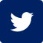 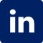 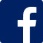 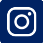 Maryam De Kuyper - Anne-Laure BrisseauTel : 01 45 03 89 94 - 01 45 03 50 36 Mail : m.dekuyper@ljcom.net  - al.brisseau@ljcom.net